О внесении изменений в Положение об оплате труда работников муниципальных образовательных учреждений города Канаш Чувашской Республики, занятых в сфере образованияВ соответствии с Федеральным законом от 06 октября 2003 года №131-ФЗ «Об общих принципах организации местного самоуправления в Российской Федерации», постановлением администрации города Канаш Чувашской Республики от 26.01.2024                 № 97 «О повышении оплаты труда работников муниципальных учреждений города Канаш Чувашской Республики» Администрация города Канаш Чувашской Республики постановляет:1. Внести в Положение об оплате труда работников муниципальных образовательных учреждений города Канаш Чувашской Республики, занятых в сфере образования, утвержденное постановлением администрации города Канаш Чувашской Республики от 30 сентября 2013 г. № 1002 (с изменениями от 31 декабря 2013 № 1480, от 27 января 2016 № 43, от 18 ноября 2016 № 1257, от 03 апреля 2017 № 649, от 25 сентября 2017 № 1462, от 28 декабря 2017 № 1915, от 25 июля 2018 № 850, от 17 октября 2019 № 1155, от 30 октября 2019 № 1215, от 09 октября 2020 № 717, от 2 ноября 2020 г. № 775, от 16 мая 2023 г. № 444, от 29 мая 2023 №497, от 05 июня 2023 г. №520  ) следующие изменения:1) в разделе II:таблицу пункта 2.3 изложить в следующей редакции:2) таблицу пункта 3.1 раздела III изложить в следующей редакции:3) таблицу пункта 4.1 раздела IV изложить в следующей редакции:2. Настоящее постановление вступает в силу после его официального опубликования и распространяется на правоотношения, возникшие с 01 января 2024 года.3. Контроль за исполнением настоящего постановления возложить на заместителя главы по вопросам социальной политики – начальника МКУ «Отдел образования и молодежной политики администрации города Канаш Суркову Н.В. Глава города                                                                                                              В.Н. МихайловЧӑваш РеспубликинКАНАШ ХУЛААДМИНИСТРАЦИЙĔЙЫШĂНУ____________ № ____________Канаш хули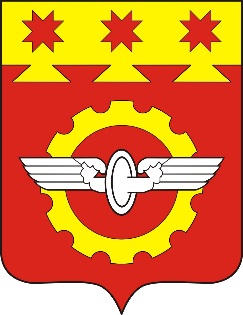 АДМИНИСТРАЦИЯГОРОДА КАНАШ                                                                                                                                     Чувашской РеспубликиПОСТАНОВЛЕНИЕ____________№__________    город Канаш"Профессиональные квалификационные группы должностейКвалификационные уровниРекомендуемый минимальный размер оклада (ставки), рублей123Профессиональная квалификационная группа должностей работников учебно-вспомогательного персонала первого уровня7 342Профессиональная квалификационная группа должностей работников учебно-вспомогательного персонала второго уровня1 квалификационный уровень9 053Профессиональная квалификационная группа должностей работников учебно-вспомогательного персонала второго уровня2 квалификационный уровень9 053Профессиональная квалификационная группа должностей педагогических работников1 квалификационный уровень9259Профессиональная квалификационная группа должностей педагогических работников2 квалификационный уровень9259Профессиональная квалификационная группа должностей педагогических работников3 квалификационный уровень  9259Профессиональная квалификационная группа должностей педагогических работников4 квалификационный уровень10162Профессиональная квалификационная группа должностей иных педагогических работников (советник директора по воспитанию и взаимодействию с детскими общественными объединениями)4 квалификационный уровень:          10162Профессиональная квалификационная группа должностей руководителей структурных подразделений1 квалификационный уровень9960Профессиональная квалификационная группа должностей руководителей структурных подразделений2 квалификационный уровень10936Профессиональная квалификационная группа должностей руководителей структурных подразделений3 квалификационный уровень11990»;«Профессиональные квалификационные группы должностейКвалификационные уровниРекомендуемый минимальный размер оклада (ставки), рублейПрофессиональная квалификационная группа должностей служащих первого уровня1 квалификационный уровень7342Профессиональная квалификационная группа должностей служащих второго уровня1 квалификационный уровень9053Профессиональная квалификационная группа должностей служащих второго уровня2 квалификационный уровень9053Профессиональная квалификационная группа должностей служащих второго уровня3 квалификационный уровень9053Профессиональная квалификационная группа должностей служащих второго уровня4 квалификационный уровень9053Профессиональная квалификационная группа должностей служащих второго уровня5 квалификационный уровень9960Профессиональная квалификационная группа должностей служащих третьего уровня1 квалификационный уровень8174Профессиональная квалификационная группа должностей служащих третьего уровня2 квалификационный уровень8992Профессиональная квалификационная группа должностей служащих третьего уровня3 квалификационный уровень9864Профессиональная квалификационная группа должностей служащих третьего уровня4 квалификационный уровень11847Профессиональная квалификационная группа должностей служащих третьего уровня5 квалификационный уровень12109»;«Профессиональные квалификационные группыКвалификационные уровниКвалификационные разряды в соответствии с Единым тарифно-квалификационным справочником работ и профессий рабочих, выпуск I, раздел "Профессии рабочих, общие для всех отраслей народного хозяйства"Рекомендуемый минимальный размер оклада (ставки), рублейПрофессиональная квалификационная группа профессий рабочих первого уровня1 квалификационный уровень1 квалификационный разряд5 633Профессиональная квалификационная группа профессий рабочих первого уровня1 квалификационный уровень2 квалификационный разряд6196Профессиональная квалификационная группа профессий рабочих первого уровня1 квалификационный уровень3 квалификационный разряд6803Профессиональная квалификационная группа профессий рабочих первого уровня2 квалификационный уровень7489Профессиональная квалификационная группа профессий рабочих второго уровня1 квалификационный уровень4 квалификационный разряд7831Профессиональная квалификационная группа профессий рабочих второго уровня1 квалификационный уровень5 квалификационный разряд8318Профессиональная квалификационная группа профессий рабочих второго уровня2 квалификационный уровень6 квалификационный разряд8811Профессиональная квалификационная группа профессий рабочих второго уровня2 квалификационный уровень7 квалификационный разряд9297Профессиональная квалификационная группа профессий рабочих второго уровня3 квалификационный уровень8 квалификационный разряд9864»;